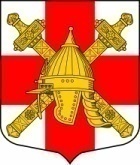 СОВЕТ ДЕПУТАТОВ СИНЯВИНСКОГО ГОРОДСКОГО ПОСЕЛЕНИЯКИРОВСКОГО  МУНИЦИПАЛЬНОГО РАЙОНА ЛЕНИНГРАДСКОЙ ОБЛАСТИР Е Ш Е Н И Еот «21» сентября 2021 года № 11Об исключении из Перечня муниципального имущества Синявинского городского поселения Кировского муниципального района Ленинградской области, свободного от прав третьих лиц (за исключением права хозяйственного ведения, права оперативного управления, а также имущественных прав субъектов малого и среднего предпринимательства), используемого в целях предоставления его во владение и (или) в пользование на долгосрочной основе субъектам малого и среднего предпринимательства и организациям, образующим инфраструктуру поддержки субъектов малого и среднего предпринимательства части здания, площадью 18,30 кв.м расположенного по адресу: Ленинградская область, Кировский район, г.п.Синявино, ул.Лесная, д.18Б с кадастровым номером 47:16:0401004:364В соответствии с ч. 4 ст. 18 Федерального закона от 24.07.2007 № 209-ФЗ «О развитии малого и среднего предпринимательства в Российской Федерации», совет депутатов Синявинского городского поселения Кировского муниципального района Ленинградской области решил:	1. Исключить из Перечня муниципального имущества Синявинского городского поселения Кировского муниципального района Ленинградской области, свободного от прав третьих лиц (за исключением права хозяйственного ведения, права оперативного управления, а также имущественных прав субъектов малого и среднего предпринимательства), используемого в целях предоставления его во владение и (или) в пользование на долгосрочной основе субъектам малого и среднего предпринимательства и организациям, образующим инфраструктуру поддержки субъектов малого и среднего предпринимательства часть здания, площадью 18,30 м, расположенного по адресу: Ленинградская область, Кировский район, г.п. Синявино, ул. Лесная, д.18Б с кадастровым номером 47:16:0401004:364.	2. Настоящее решение подлежит официальному опубликованию и размещению на сайте органов местного самоуправления Синявинского городского поселения Кировского муниципального района Ленинградской области. Глава муниципального образования                                                	  О.Л. ГорчаковРазослано: в дело, Кировская городская прокуратура, сектор управления муниципальным имуществом администрации Синявинского городского поселения Кировского муниципального района Ленинградской области 